Mission Viejo Rotary Community Charity FundraiserTexas Holdem Poker Tournament and Karaoke Night :      April 14, 2018:      4:30 Doors Open and Silent Auction Opens               5:15-6:15 Dinner                6:30 (sharp) Tournament play commences               8:30 p.m. Silent Auction Ends               ** Roy Southerland (aka “The Karaoke King” will               entertain from 7-10 pmPlace:    Norman P. Murray Center, 24932 Veteran’s               Way, Mission Viejo. Prizes:   Poker Tournament (Non-Cash) Prizes:  1st place - $500.00; Final Table (Non-Cash) Prize (all players): $200, Highest Hand (Non-Cash) $50.00.Spectacular Silent Auction Items Include: 6 day 6 night African Safari Adventure with 4 star accommodations, 3 meals per day (chef prepared) and 12 animal sight-seeing excursions with professional guide. Food Provided by Outback SteakhouseBeer, Wine and Snacks available for purchase throughout eveningRegister at MVTEXASHOLDEM.COM; $65.00 for Players; $35 for Non-Players Before April 1.  After April 1: $80.00 for Players and $45.00 for Non-Players; Registrations include dinner, initial allotment of chips for players and more.   Portion of registration fees go to charity of your choice!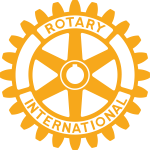 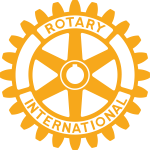 Re